                    PE Uniform Order Form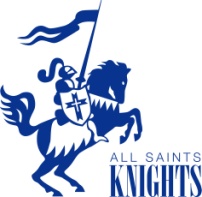 Each student is expected to be in proper PE uniform on his/her assigned PE day beginning August 27, 2018.  Orders will be delivered to students in homeroom during the first two days of school.Student Name ________________________________________      Grade ________ Please check the correct boxes and enter the totals.ShortsYouth ($10)      _____Small  _____Medium  _____Large                            Adult ($10)       _____Small  _____Medium  _____Large _____XL _____XXL             Shorts Total   $____________ ShirtYouth ($7)      _____Small  _____Medium  _____Large                            Adult ($8)       _____Small  _____Medium  _____Large  _____XL _____XXL               Shirt Total   $____________ SweatshirtYouth ($13)      _____Small  _____Medium  _____Large                            Adult ($15)       _____Small  _____Medium  _____Large  _____XL _____XXL        Sweatshirt Total   $____________ SweatpantsYouth ($13)      _____Small  _____Medium  _____Large                            Adult ($15)       _____Small  _____Medium  _____Large  _____XL _____XXL      Sweatpant Total   $____________ ORComplete Set (all four pieces)Youth ($43)      _____Small  _____Medium  _____Large                            Adult ($48)       _____Small  _____Medium  _____Large  _____XL _____XXL       Outfit Total   $____________ Order on-line (visit our website – www.allsaintsric.org and view the parent info page)  or bring this form by the school office after August 1, 2018 and pick-up in person.  Summer office hours are Monday – Friday, 8 to 4pm.  